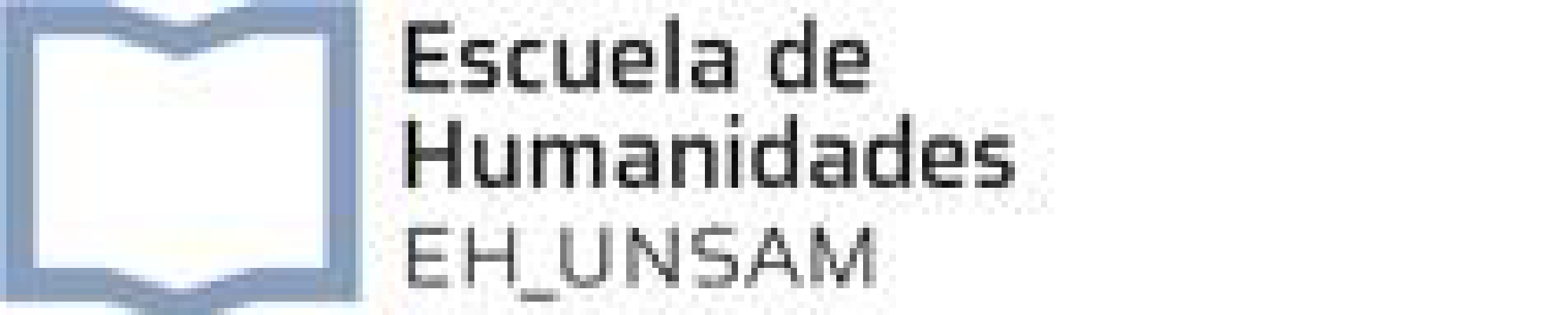  PLAN ANUAL DE TRABAJO EH Nombre de la unidad curricular 1. Investigación a) Si ya investiga: estado de avance. b) (optativo). Si no investiga: plan de investigación sobre campo disciplinar/profesional y/o a la práctica de enseñanza. 2. Extensión a) Si ya hace extensión: estado de las acciones. b) (optativo). Si no hace acciones de extensión, proyecto de extensión. 3. Formación permanente y capacitación a) Nuevas o en curso, formación y/o capacitación en lo profesional y/o disciplinar. b) Nuevas o en curso, formación y/o capacitación en lo pedagógico. 4. Innovaciones previstas a) Evalúe las innovaciones que realizó en su anterior Plan Anual de Trabajo. b) Enuncie innovaciones previstas de implementar en el presente año. Contacto para documentación La documentación se recibirá mediante correo electrónico al letras@unsam.edu.ar